               CYNGOR CYMUNED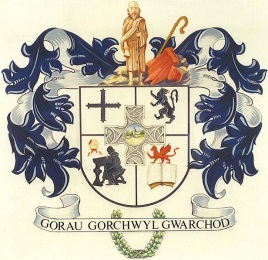 L L A N B A D A R N  F A W RCOMMUNITY COUNCILClerc/Clerk:  Mrs T JonesBlaenyresgair UchafTynreithynTregaronCeredigion		                         SY25 6LS	e-bost ccllanbadarnfawr@hotmail.co.uk     			    Ffôn/Tel: 01974251269___________________________________________________________________ Mehefin 4 June, 2020At Gadeirydd ac Aelodau Cyngor Cymuned Llanbadarn FawrAnnwyl Aelod,Cynhelir cyfarfod nesaf o’r Cyngor dros y we gan ein bod ynghanol y COVID 19 ar NOS  FERCHER 10 MEMEFIN, 2020 am 6.30 yr hwyr.To the Chairman and Members of Llanbadarn Fawr Community CouncilDear MemberThe next meeting of the Community Council will be held over the internet on WEDNESDAY, 10 JUNE, 2020 at 6.30p.m. Yn gywir/Yours sincerelyT JonesTegwen JonesClerc/ClerkCYNGOR CYMUNED LL A N B A D A R N     F A W R   COMMUNITY COUNCILAGENDA      1.  Datgelu Buddiannau Personol/Disclosure of Personal Interests. 2. I gadarnhau y pwyntiau canlynol o gofnodion 13 Ebrill, 2020    To confirm the following resolutions from the minutes of 13 Aprill, 2020.          i. Cadarnhau bod cofnodion y cyfarfod a gynhaliwyd ar 9 Mawrth, 2020 yn gofnod             gwir.       i. To confirm the minutes of the meeting held on 9 March, 2020 were a true record.            ii ARIANNOL:               a)    CYFRIFON TALIADAU – i’w talu neu wedi eu talu:	       Penderfynwyd talu’r uchod.          b) Cadarnhau’r ffigyrau hyd at 22 Mawrth, 2020               Penderfynwyd derbyn y ffigyrau hyd at  22 Mawrth, 2020.           ii. FINANCIAL:        a) ACCOUNTS FOR PAYMENT – to be paid or paid:	         It was resolved to pay the above.     b) To confirm the figures to 22 March, 2020          It was resolved to accept the figures to the 22 March, 2020.     3.   Unrhyw gwynion at sylw’r Heddlu/Any complaints for the attention of the  Police.             i. gor-yrru yn y pentref;           ii. speeding through the village.            4.   I gadarhau y canlynol/to confirm the following:          i.  cofnodion y cyfarfod misol a gynhaliwyd ar 13 Ebrill, 2020.          i.  the minutes of the monthly meeting held on 13 April, 2020.     4.  Materion yn codi o’r cofnodion uchod/Matters arising from the above Minutes.        5. Gohebiaeth/Correspondence.            a) er gwybodaeth/for information.     6.  Ariannol/Financial            i. Biliau wedi/i’w talu            i. Accounts paid/for payment.            ii. Ffigurau diwedd blwyddyn 2019/2020             i.  Derbyn adroddiad             ii. Datganiad Sicrwydd oddi wrth y Cyngor.            ii. End of year accounts for the year 2019/2020               i. accept report               ii. Statement of Assurance from the Council.7.  Gohebiaeth/Correspondence.     8.  Gwefan/Website.     9.  Llwybrau/Paths.    10. Adolygiad 6 mis o gyfarfod  Adnoddau Dynol          6 month review of Human Resources meeting.Rhif y Siec TaladwyGwaith/EitemSwm102355Marc LewisGwaith ar Llecyn Hoe£466.80102356Elenid N HughesCyfieithu£43.25102345T JonesTâl£983.23102346Cyllid a Thollau EMYG£62.93102347Office ExpressNwyddau Swyddfa£365.89102348Cyngor Sir Ceredigion Torri Porfa£504.00Cheque Number PayableWork/ItemAmount102355Marc LewisWork on Llecyn Hoe£466.80102356Elenid N HughesTranslation£43.25102345T JonesPay£983.23102346HMRCNI£62.93102347Office ExpressOffice Consumables£365.89102348Ceredigion County CouncilGrass Cutting£504.00